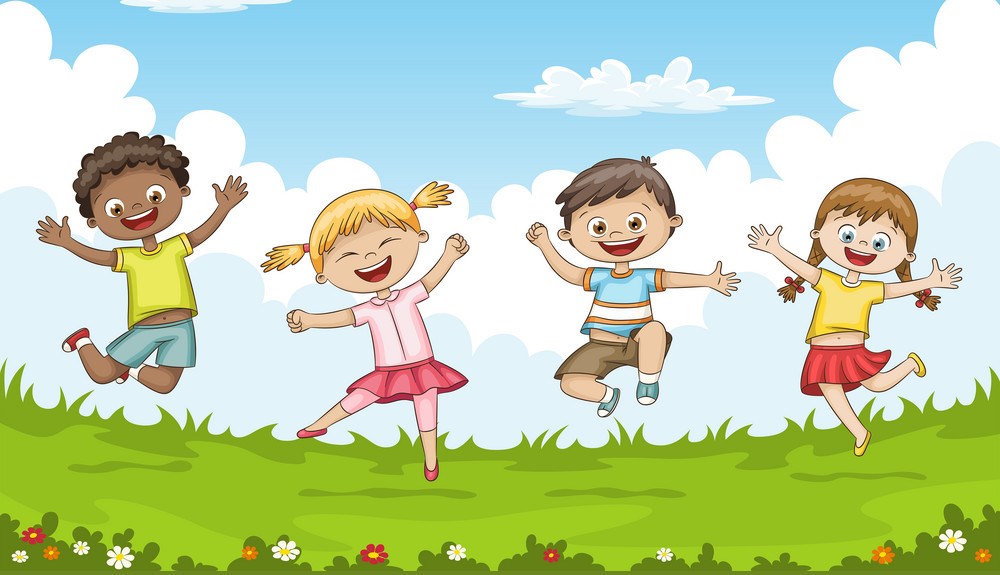 2022-2023 учебный годДетский пришкольный лагерь "Солнышко" с дневным пребыванием располагается в здании  МБОУ ОШ с.Нарышкино Чаплыгинского района Липецкой области.На основании приказа № 30 от 24.03.2023 года определены сроки и режим лагеря.Продолжительность смены – 7 дней
Смена с 25.03.2023 по 01.04.2023
Воскресенье – выходной день.Дети находятся в лагере дневного пребывания с 9.00 до 14.00.

Начальник пришкольного лагеря «Солнышко» Савина Татьяна МихайловнаРежим дня оздоровительного лагеря «Солнышко» :9.00 – 9:10 - Сбор детей, зарядка9:10 – 9:15  - Утренняя линейка9:15 – 10:00 - Завтрак10:00 – 12:00 - Общелагерные мероприятия, работа по плану отрядов, общественно-полезный труд,работа кружков и секций12:00 – 13:00  - Оздоровительные процедуры, прогулка13:00 – 14:00  - Обед14:00 -  Уход домой